Around the House Scavenger Hunt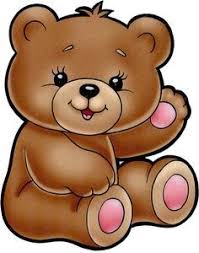 Something Blue Something with a noseSomething to sit on Something round Something with wheelsSomething you can eatSomething to write with Something made of plastic 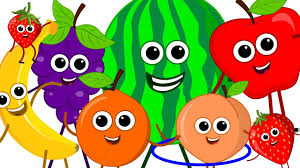 Something that lights upSomething that makes a noiseSomething to eat with Something that floatsSomething orangeSomething that feels rough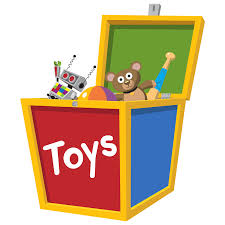 Something with a pattern. Something that opensSomething you can wearSomething fluffySomething you can build with Something red